КАРАР                                                          ПОСТАНОВЛЕНИЕ       01 февраль  2019  йыл                  № 34             01  февраля 2019  годаО присвоении адреса объектам адресацииРуководствуясь Федеральным законом от 06.10.2003 № 131-ФЗ "Об общих принципах организации — местного самоуправления в Российской — Федерации", Федеральным законом от 28.12.2013 № 443-ФЗ "О федеральной информационной адресной системе и о внесении изменений в Федеральный закон "Об общих принципах организации местного самоуправления в Российской Федерации", Правилами присвоения, изменения и аннулирования адресов, утвержденными Постановлением Правительства Российской Федерации от 19.11.2014 № 1221, ПОСТАНОВЛЯЮ:        1.Присвоить следующий адрес:- жилому  дому  с кадастровым номером 02:04:150901:ЖД0084, присвоить  адрес: Российская Федерация, Республика Башкортостан, Аскинский муниципальный район, сельское поселение Мутабашевский  сельсовет,  деревня Мута-Елга, улица Центральная, дом 73.2.Контроль  за выполнением постановления возложить на управляющего  делами сельского поселения Мутабашевский сельсовет Ахматгалиеву  М.К.   Глава сельского поселения:                                                 А.Г.Файзуллин                                                                                                                           БАШҠОРТОСТАН РЕСПУБЛИКАҺЫАСҠЫН  РАЙОНЫ   МУНИЦИПАЛЬ РАЙОНЫНЫҢ МОТАБАШ АУЫЛ  СОВЕТЫ АУЫЛ  БИЛӘМӘҺЕ ХӘКИМИӘТЕ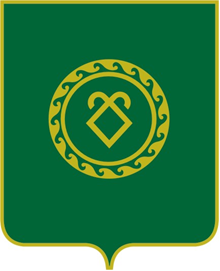               АДМИНИСТРАЦИЯСЕЛЬСКОГО ПОСЕЛЕНИЯМУТАБАШЕВСКИЙ СЕЛЬСОВЕТМУНИЦИПАЛЬНОГО РАЙОНААСКИНСКИЙ РАЙОНРЕСПУБЛИКИ  БАШКОРТОСТАН